ANNO SCOLASTICO 2020/2021DELIBERA n. 56 – misure organizzative e riduzione oraria di lezioneVerbale n. 10 del 6 novembre 2020IL CONSIGLIO DI ISTITUTOVisto il DPR 275/99;Preso atto del numero legale dei rappresentanti presenti;Visto l’ordine del giorno;Considerati il DPCM del 24/10/2020 e successive modificazioni ed integrazioni; Considerato che le unità di insegnamento devono essere moficate;  Sentito il DS, dopo ampia discussioneDELIBERAAll’unanimità, di approvare la riduzione delle unità di insegnamento a 45 minuti con recupero, da parte dei docenti, di 5 minuti per ogni ora di lezione (totale 50 minuti).Avverso la presente deliberazione è ammesso reclamo al Consiglio stesso da chiunque vi abbia interesse entro il quindicesimo giorno dalla data di pubblicazione all’albo della scuola. Decorso tale termine la deliberazione diventa definitiva e può essere impugnata solo con ricorso giurisdizionale al T.A.R. o ricorso straordinario al Capo dello Stato, rispettivamente nei termini di 60 e 120 giorni.     Il Segretario Verbalizzante                                                                                        Il Presidente CDI_____________________________                                                             _________________________________Modena ________________________ISTITUTO	PROFESSIONALE	STATALE SOCIO - COMMERCIALE - ARTIGIANALE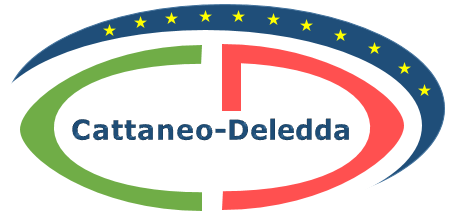 “CATTANEO  -  DELEDDA”     MODENAStrada degli Schiocchi  110 - 41124 Modena - tel. 059/353242C.F.: 94177200360	Codice Univoco: UFQMDM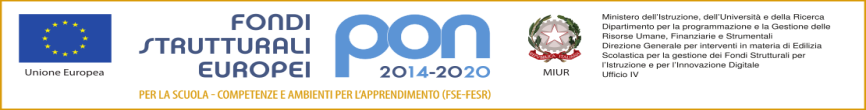 mail: morc08000g@istruzione .it	pec: morc08000g@pec.istruzione.it	http://www.cattaneodeledda.edu.itmail: morc08000g@istruzione .it	pec: morc08000g@pec.istruzione.it	http://www.cattaneodeledda.edu.it